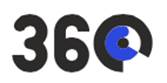 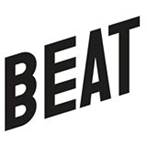 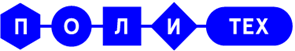 Политехнический музей объявляет дискуссионную программу V Международного фестиваля кино о науке и технологиях 360°С 21 по 29 октября Политех проведет в Москве V Международный фестиваль кино о науке и технологиях 360°. Кроме самих фильмов гостей ждет обширная дискуссионная программа, специально разработанная кураторами Лектория Политехнического музея Ольгой Вад и Александрой Хазиной.«Дискуссионная программа – это масштабная, весомая и во многом самостоятельная часть фестиваля. Лекции и дискуссии в этом году опираются на темы фильмов, но выводят их на новый уровень. Кинопрограмма фестиваля состоит в основном из иностранных фильмов, и в этом контексте нам видится правильным и полезным поговорить о том, как обстоят дела у нас, – с теми же дронами, со лжеучеными на службе у огромных корпораций, с исследованием элементарных частиц. Мало того, в этом году зрителей ждут несколько мощных выступлений иностранных гостей – это киноут-спикер фестиваля астрофизик Мэтт Тейлор, дизайнер и режиссер Нелли Бен Хаюн и борец со старением Обри ди Грей. Дискуссионная программа  – уникальная возможность задать вопрос ученому, подискутировать, что-то для себя прояснить; это момент прямого контакта, в том числе и встречи режиссера со зрителями – они смогут принять участие в дискуссиях или сессиях вопросов и ответов после фильма», – рассказывают Саша и Оля. Действительно, дискуссионная программа этого года – особенная. Темы, затронутые в фестивальном кино, так или иначе касаются каждого из нас. А значит, их просто необходимо выносить на обсуждение. И здесь интересно сфокусироваться на российской действительности и узнать мнение наших учёных о серьёзных вопросах и глобальных проблемах, будь то нехватка еды или этичность использования дронов. Все дискуссии пройдут до или после показов. Программа условно делится на три уровня: дискуссии между учёными и режиссёрами фильмов, лекции с последующей серией Q&A, а также новый для  360° формат – киноут-спич – развёрнутая живая лекция визионера от науки, жанр, характерный для таких фестивалей, как SXSW. Хотя дискуссионная программа этого года будет фокусироваться на российских реалиях, на фестиваль приедут и иностранные учёные и режиссёры. Это, во-первых, Мэтт Тейлор, научный сотрудник Миссии Rosetta Европейского космического агентства, в рамках которой в ноябре 2014-го впервые в истории науки начался сбор данных с поверхности кометы. Второй гость – Обри ди Грей, соучредитель и директор по науке Фонда SENS Research Foundation, разрабатывающего методы борьбы со старением. В-третьих, четвертых и пятых, Валентин Турн, режиссёр фильма «10 миллиардов», дизайнер экстремальных опытов и режиссёр «Игры в катастрофы» Нелли Бен Хаюн и Андреа Цулкова, снявшая документальную картину о вреде сахара «Сахарный блюз».ДИСКУССИОННАЯ ПРОГРАММАКиноут-спич– Как посадить ракету на комету? Мэтт Тейлор, научный сотрудник проекта Rosetta Mission и «рок-звезда от науки», расскажет, как проходила работа над проектом, чем занимался лично он, с какими трудностями пришлось столкнуться, о чем говорят данные, впервые в истории науки полученные с поверхности кометы. Rosetta Mission – крупный проект Европейского космического агентства. Запуск Rosetta произошел в марте 2004 года, а Мэтт включился в работу в 2013-м и отвечал за посадку модуля «Филы» (Philae) на поверхность кометы 67Р/ Чурюмова – Герасименко. При поддержке Британского совета.Дискуссии и лекции– Кто определяет будущее еды - биоинженеры или фермеры? Как прокормить постоянно растущее население Земли? Захватила ли генная инженерия сельскохозяйственный сектор? Эти сложные со всех точек зрения вопросы поднимает фильм Валентина Турна «10 миллиардов». После показа состоится дискуссия «Голодные игры: как накормить 10 миллиардов»: учёные обсудят, сможет ли человечество прокормить себя привычными способами в будущем. Участники беседы – Дмитрий Дорохов, кандидат биологических наук, ведущий научный сотрудник Федерального исследовательского центра «Фундаментальные основы биотехнологии» РАН, руководитель Российского информационно-аналитического центра АТЭС по сельскохозяйственной биотехнологии, Борис Акимов, основатель фермерского проекта LavkaLavka, и режиссер фильма Валентин Турн. Дискуссия пройдет при поддержке Гёте-Института.– Дискуссия «Сахарный блюз: почему вреден сахар?» будет посвящена воздействию сахара на человеческий организм – правда ли, что сахар вреден настолько, что лучше полностью избегать его употребления? Действительно ли мировые корпорации скрывают от нас всю информацию о вреде глюкозы, а газировку пора объявить новым наркотиком?
Режиссёр фильма «Сахарный блюз» Андреа Цулкова, объявившая войну индустрии сладостей, и врач-эндокринолог Ольга Демичева обсудят настоящие причины возникновения диабета и попробуют отделить правду от мифов, преувеличений и домыслов. Дискуссия пройдет при поддержке Посольства Чехии.– Другой важный разговор посвящен дронам: «Боевые дроны в России: технологии и этический аспект». О том, допустимо ли применение автономных боевых дронов и насколько этично их использование в военных действиях и в мирное время, будут рассуждать и спорить Павел Фельгенгауэр, военный обозреватель и аналитик «Новой газеты», Николай Ким, профессор факультета робототехнических и интеллектуальных систем МАИ, и Александр Панов, эксперт Центра исследований нормативной среды фармацевтики и биотехнологий факультета права НИУ ВШЭ.– Стремительное старение населения в экономически развитых странах – факт, который нам еще предстоит осознать. Через несколько лет на нашей планете будет больше людей старше 65 лет, чем детей до 5 лет, и серьезные социально-экономические последствия неминуемы. Кто будет заботиться о пожилых людях в таких условиях? Один из возможных выходов – создание новых технологий интеллектуальной социальной робототехники. Однако под силу ли технологии компенсировать недостаток общения? Фильм «Я Элис, робот» ответа на вопрос не дает, но призывает углубиться в тему: что есть общение между людьми? Не все ли равно, общаемся мы с человеком или с роботом, если ведем мы себя в обоих случаях одинаково? Альберт Ефимов, руководитель робототехнического центра Фонда «Сколково», расскажет в лекции «Роботы как люди, роботы и люди», как сделать роботов человечнее и стоит ли вообще ждать от них этой человечности.  – Как работает табачное лобби? Кому выгодно поддерживать лжеисследования? Максим Буев, декан факультета экономики ЕУСПб, профессор факультета экономики по прикладным финансам (корпоративная профессура JTI), Ася Векслер, кандидат политических наук, специалист в области связей с общественностью, доцент департамента интегрированных коммуникаций НИУ ВШЭ, и Дмитрий Левенец, основатель проекта Recycle, обсудят, кто такие «Торговцы сомнениями», как заинтересованные лица способны поставить под сомнение очевидные научные факты, будь то вред курения или опасность кислотных дождей. Речь пойдет о российских реалиях.  – Как снимать научно-популярное кино в России сегодня? Каким образом происходит сотрудничество режиссеров и ученых? Как популяризировать научное знание? Эти и другие вопросы обсудят со зрителями после фильма «В ожидании волн и частиц»  режиссер Дмитрий Завильгельский и главные герои картины – Андрей Ростовцев, доктор физико-математических наук, сооснователь сообщества «Диссернет», Валентин Руденко, заведующий отделом гравитационных измерений Государственного астрономического института им. П. К. Штернберга, и Сергей Троицкий, ведущий научный сотрудник  Института ядерных исследований РАН.  – «Комплекс шимпанзе: что животного в человеке и человеческого в животном?». Откуда идет наше антропоцентричное видение мира? Что значит жить в гармонии с природой – и возможно ли это? Натуралист и автор проекта «Всё как у зверей» Евгения Тимонова попытается ответить на эти вопросы и углубиться в тему вместе с Оксаной Тимофеевой, философом, старшим научным сотрудником Института философии РАН. Дискуссию предваряет показ фильма «Комплекс шимпанзе» – о психологической реабилитации обезьяны, долгое время жившей среди людей. – Нелли Бен Хаюн, дизайнер экстремальных опытов из Лондона, преподаватель Central Saint Martins, которая создает проекты на стыке науки и искусства. Среди ее изобретений – кресло «Союз», позволяющее пережить запуск одноименной ракеты в собственной гостиной, модель домашнего вулкана, одежда из биологических тканей, проект «Темная энергия в кухонной раковине», созданный совместно с учеными Массачусетского Технологического института и физиков ЦЕРН и позволяющий увидеть темную энергию в бытовых условиях. Коллаборации Нелли позволяют ей работать с учеными NASA и SETI, а также Дэймоном Албарном, Джорджем Лукасом, The Prodigy и Maywa Denki. Последний проект Нелли Бен Хаюн, фильм «Игра в катастрофы», будет показан на фестивале. Это пародия на голливудские фильмы-катастрофы, где от космической угрозы мир спасает не условный Брюс Уиллис с гигантской пушкой, а настоящие ученые. На лекции «Наука + дизайн» Нелли расскажет, как наука может вдохновлять на самые невероятные эксперименты.  – В 1954 году была основана Европейская организация ядерных исследований (ЦЕРН), на сегодняшний день – крупнейший в мире научно-исследовательский центр физики элементарных частиц. На территории ЦЕРН в разные годы были сооружены шесть главных ускорителей, в том числе Большой адронный коллайдер – БАК (Large Hadron Collider, LHC), самый высокоэнергетический ускоритель на планете. За четыре года его работы были получены уникальные физические данные, открыта новая частица, претендующая на роль бозона Хиггса. Владимир Шевченко, первый заместитель директора Центра фундаментальных исследований Курчатовского института, расскажет об основных проектах ЦЕРН и участии в них российских учёных на лекции «Горизонты непознанного: полвека сотрудничества России и ЦЕРН». – Возможно, от окончательной победы над старением нас отделяет всего лишь недостаток финансирования в этой области исследований. Обри ди Грей, британский геронтолог, выпускник Кембриджа, главный идеолог научной борьбы со старением, в лекции «Отменить старение», организованной при поддержке Форума «Открытые инновации», расскажет о достижениях современной геронтологии, инновационных технологиях, которые позволят человечеству совершить радикальный прорыв в движении к вечной молодости. Возможно ли и нужно ли нам бессмертие? Как быстро оно станет осуществимо технически? Все дискуссии пройдут сразу после показов фильмов. Вход на них свободный, по предварительной регистрации через сервис Timepad.РАСПИСАНИЕ ДИСКУССИОННОЙ ПРОГРАММЫЦДК 22 октября, 20:15. Дискуссия «Сахарный блюз: почему вреден сахар?». Андреа Цулкова, Ольга Демичева24 октября, 15:00. Дискуссия «Голодные игры: как накормить 10 миллиардов». Валентин Турн, Борис Акимов, Дмитрий Дорохов27 октября, 20:15. Дискуссия «Комплекс шимпанзе: что животного в человеке и человеческого в животном?». Оксана Тимофеева, Евгения Тимонова28 октября, 19:00. Лекция «Горизонты непознанного: полвека сотрудничества России и ЦЕРН». Владимир Шевченко35ММ26 октября,19:00. Киноут-спич «Поймать комету: миссия Rosetta». Мэтт Тейлор29 октября, 19:30. Лекция «Роботы как люди, роботы и люди». Альберт Ефимов«Формула Кино Горизонт»27 октября, 19:00, после показа фильма «В ожидании волн и частиц». Дискуссия и расширенная серия Q&A: Дмитрий Завильгельский, Андрей Ростовцев, Валентин Руденко, Сергей ТроицкийМАММ 24 октября, 17:00. Лекция «Наука + дизайн». Нелли Бен Хаюн30 октября, 19:00. Спецпроект Форума «Открытые инновации» лекция «Отменить старение». Обри ди ГрейОфис «Яндекса» 23 октября, 19:30. Дискуссия «Боевые дроны в России: технологии и этический вопрос». Павел Фельгенгауэр, Николай Ким, Александр Панов25 октября, 17:00 дискуссия «Торговцы сомнениями: как работает «научное» лобби?»: Максим Буев, Ася Векслер, Дмитрий ЛевенецОРГАНИЗАТОРЫ 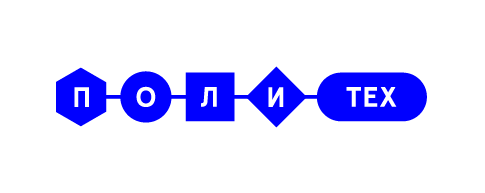 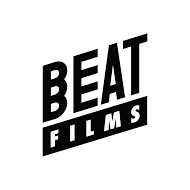 ПРИ ПОДДЕРЖКЕ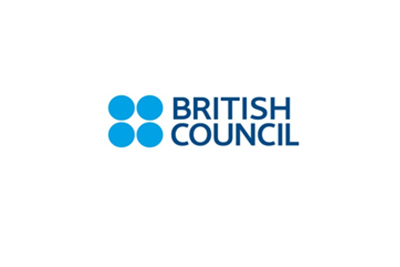 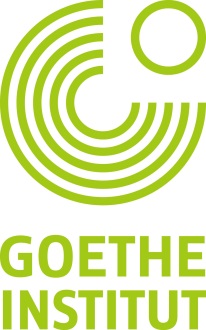 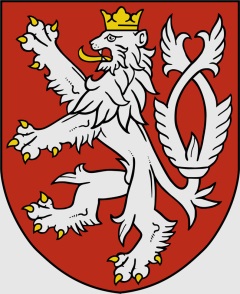 ПАРТНЁРЫ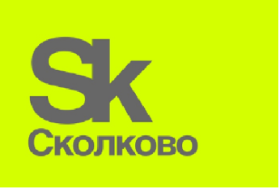 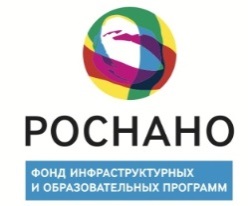 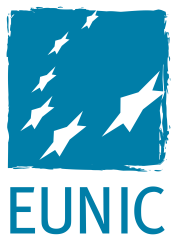 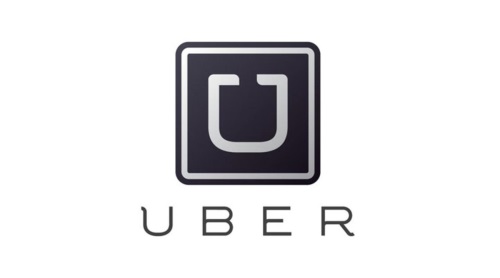 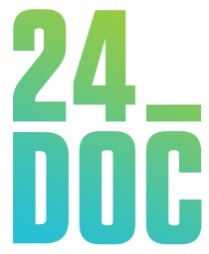 ГЕНЕРАЛЬНЫЕ ИНФОРМАЦИОННЫЕ ПАРТНЁРЫ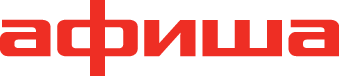 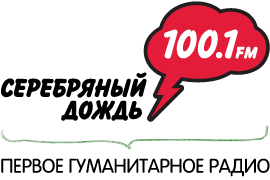 ПЛОЩАДКИ:
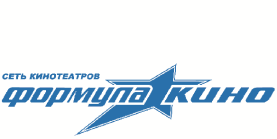 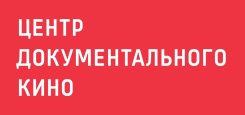 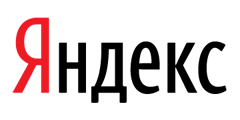 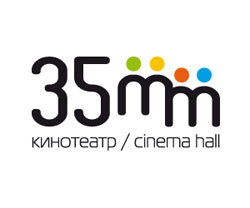 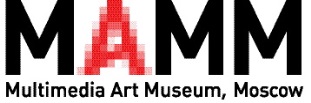 Пресс-служба Политехнического музея+7 495 730 54 38 www.polymus.ruwww.360.polymus.ru